Турнирная таблица зональных игр первенства России МОО «Сибирь по футболу среди команд юношей 2005 г.р. 17 – 22 июня 2018г. г. Улан-Удэ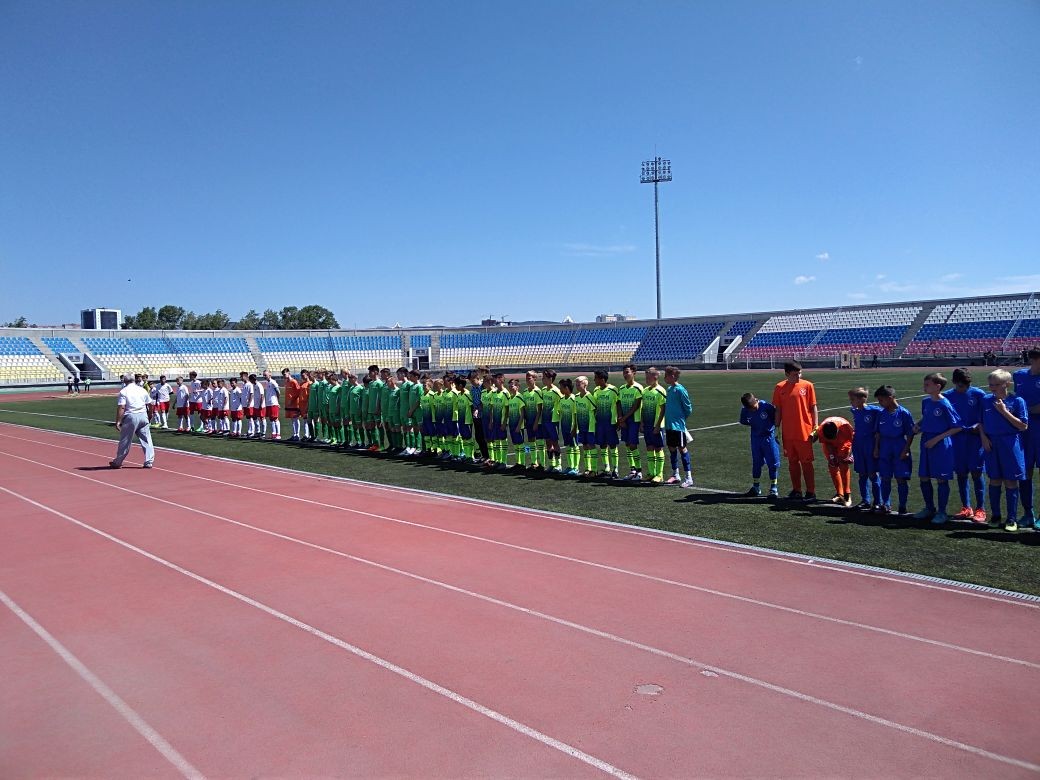 №Команда1234ИВНПРМОчкиМесто1СБ Бурятииг. Улан-Удэ0-010-0120200-022«Зенит» г. Иркутск1-200-4020021-603«Сибиряк» г. Братск0-012-1321102-144«Чита» г. Чита0-014-0321104-04